25 ЗАСЕДАНИЕ 1 СОЗЫВА	Собрание депутатов Козловского муниципального округа Чувашской Республики РЕШИЛО:Ходатайствовать перед Председателем Государственного Совета Чувашской Республики Л.И. Черкесовым о представлении к награждению Почетной грамотой Государственного Совета Чувашской Республики Чапурина Павла Георгиевича, первого заместителя главы администрации МО – начальника Управления по благоустройству и развитию территорий администрации Козловского муниципального округа Чувашской Республики, за добросовестный труд в органах местного самоуправления.Председатель Собрания депутатов Козловского муниципального округа Чувашской Республики  							      Ф.Р. ИскандаровЧĂВАШ РЕСПУБЛИКИ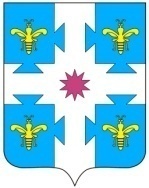 ЧУВАШСКАЯ РЕСПУБЛИКАКУСЛАВККА МУНИЦИПАЛЛА ОКРУГӖHДЕПУТАТСЕН ПУХӐВĔЙЫШĂНУ10.04.2024 4/261 №Куславкка хулиСОБРАНИЕ ДЕПУТАТОВКОЗЛОВСКОГОМУНИЦИПАЛЬНОГО ОКРУГАРЕШЕНИЕ 10.04.2024 № 4/261 город КозловкаО    представлении    к   награждению Почетной грамотой Государственного Совета Чувашской Республики